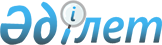 Об утверждении Положения о награждении Почетной грамотой города КаражалРешение Каражалского городского маслихата области Ұлытау от 18 мая 2023 года № 30. Зарегистрировано Департаментом юстиции области Ұлытау 23 мая 2023 года № 19-20
      В соответствии с подпунктом 12-3) пункта 1 статьи 6 Закона Республики Казахстан "О местном государственном управлении и самоуправлении в Республике Казахстан" маслихат города Каражал РЕШИЛ:
      1. Утвердить Положение о награждении Почетной грамотой города Каражал согласно приложению к настоящему решению.
      2. Настоящее решение вводится в действие по истечении десяти календарных дней после дня его первого официального опубликования. Положение о награждении Почетной грамотой города Каражал 1. Общие положения
      1. Настоящее положение разработано в соответствии с Законом Республики Казахстан "О местном государственном управлении и самоуправлении в Республике Казахстан" и определяет порядок награждения Почетной грамотой города Каражал.
      2. Почетная грамота является одной из форм поощрения и стимулирования за:
      1) значительные достижения в экономике, социальной сфере, науке, культуре, образовании, спорте, в воинской и государственной службе, правоохранительной и общественной деятельности;
      2) осуществление плодотворной деятельности по укреплению дружбы и солидарности между народами и культурных связей.
      3. Почетной грамотой награждаются внесшие значительный вклад в развитие города Каражал:
      1) граждане, работники учреждений, предприятий и организаций;
      2) коллективы хозяйствующих субъектов независимо от форм собственности, организаций, учреждений, творческих коллективов, достигшие высоких показателей в труде, общественно-политической деятельности.
      4. Почетной грамотой не могут быть награждены:
      1) лица, имеющие судимость, которая не погашена или не снята в установленном законодательством порядке на момент награждения;
      2) лица, признанные судом недееспособными либо ограниченно дееспособными;
      3) лица, признанные судом виновными в совершении коррупционного преступления и (или) коррупционного правонарушения.
      5. Лицо, указанное в пункте 3 настоящего Положения, не может дважды представляться к награждению Почетной грамотой города в течении пяти лет.
      6. Награждение приурочивается к национальным, государственным, профессиональным и иным праздникам Республики Казахстан. 2. Порядок награждения Почетной грамотой
      7. Представление к награждению Почетной грамотой направляется в аппарат акима города не позднее, чем за двадцать календарных дней до дня проведения мероприятий учреждениями, организациями независимо от форм собственности, предприятиями, местными исполнительными и представительными органами, общественными организациями, творческими объединениями, органами местного самоуправления.
      В представлении указываются фамилия, имя, отчество, занимаемая должность или официальное наименование (организаций, коллектива), дается характеристика с изложением конкретных трудовых и творческих заслуг, вклада в развитие города. Представление подписывается первым руководителем и скрепляется печатью.
      К представлению прилагается копия удостоверения личности кандидата либо учредительные документы организации, учреждения или творческого коллектива.
      8. Материалы, поступившие от граждан, самостоятельно представляющих свою кандидатуру для награждения Почетной грамотой, не рассматриваются.
      9. Поступившие документы для предварительного рассмотрения и подготовки предложений по награждению, направляются в комиссию при акиме города по наградам (далее - Комиссия).
      10. В состав Комиссии включаются представители заинтересованных структурных подразделений местного исполнительного органа, в том числе организаций и уполномоченных органов образования, здравоохранения, социальной защиты, общественных объединений, работники правоохранительных органов, депутаты Каражалского городского маслихата.
      Комиссия состоит из председателя, секретаря и членов комиссии. Общий состав Комиссии не менее семи человек.
      Председателем Комиссии является заместитель акима города Каражал, курирующий вопросы социальной сферы.
      11. Заседания Комиссии проводятся по мере необходимости и считаются правомочными, если на них присутствует более половины от общего числа членов Комиссии.
      12. Решение Комиссии считается принятым, если за него проголосовало большинство голосов от общего количества членов Комиссии. В случае равенства голосов голос председателя Комиссии считается решающим.
      13. Решение Комиссии носит рекомендательный характер и оформляется протоколом, который подписывается всеми ее членами.
      14. Решение о награждении Почетной грамотой принимается акимом города и председателем маслихата города (или лицами, исполняющими их обязанности), согласно положительного заключения Комиссии путем издания совместного распоряжения.
      15. Вручение Почетной грамоты производится лично награждаемому в торжественной обстановке. Почетную грамоту вручает аким города и (или) председатель маслихата города, либо иное лицо по их поручению.
      16. Материалы по награждению хранятся в аппарате акима города.
					© 2012. РГП на ПХВ «Институт законодательства и правовой информации Республики Казахстан» Министерства юстиции Республики Казахстан
				
      Пердседатель городского маслихата

З. Оспанова
Приложение к решению
Каражалского городского
маслихата
от 18 мая 2023 года
№ 30